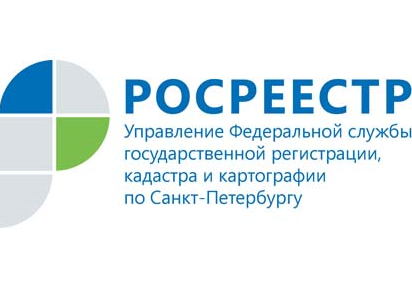 Рост электронной регистрации составил 40%За 7 месяцев 2020 года в Управление Росреестра по Санкт-Петербургу поступило 109 272 заявления в электронном виде, что на 40% больше показателя прошлого года (66 074). Санкт-Петербург является одним из лидеров по оказанию услуг в электронном виде среди регионов России.Руководитель Управления Росреестра по Санкт-Петербургу – Владимир Владимирович Корелин отмечает:«Позитивная динамика подтверждает востребованность электронного формата подачи документов. Мы ожидаем, что дальнейшее совершенствование электронных сервисов портала Росреестра будет способствовать тому, что больше строительных, кредитных организаций, органов государственной власти, горожан присоединится к использованию современных и удобных инструментов, прочно вошедших в нашу жизнь. Электронная регистрация зарекомендовала себя и в период строгих карантинных мер, когда личная подача документов заявителями в офисы МФЦ была невозможна».Ипотеки в июле 2020 года зарегистрировано 14 972. Всего ипотеки за 7 месяцев 2020 года зарегистрировано 77 858, что только на 1,7% меньше 2019 года (79 216).Общее количество зарегистрированных договоров участия в долевом строительстве выросло в июле 2020 и составило - 6 914, что сопоставимо с данными на начало года.